Часы и дни работы объектов отеля могут меняться в зависимости от сезона и погодных условий. НАЗВАНИЕMIRAGE PARK RESORTMIRAGE PARK RESORTMIRAGE PARK RESORTMIRAGE PARK RESORTMIRAGE PARK RESORTКАТЕГОРИЯ5 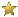 5 5 5 5 КОНЦЕПЦИЯUHD  01 ноября 2017 – 01 апреля 2018UHD  01 ноября 2017 – 01 апреля 2018UHD  01 ноября 2017 – 01 апреля 2018UHD  01 ноября 2017 – 01 апреля 2018UHD  01 ноября 2017 – 01 апреля 2018WEB-САЙТwww.mirageparkresort.com.trwww.mirageparkresort.com.trwww.mirageparkresort.com.trwww.mirageparkresort.com.trwww.mirageparkresort.com.trЭЛЕКТРОННЫЙ АДРЕСinfo@mirageparkresort.com.trinfo@mirageparkresort.com.trinfo@mirageparkresort.com.trinfo@mirageparkresort.com.trinfo@mirageparkresort.com.trКОНТАКТЫКОНТАКТЫКОНТАКТЫКОНТАКТЫРАСПОЛОЖЕНИЕРАСПОЛОЖЕНИЕАДРЕСGÖYNÜK MAHALLESİAHU – ÜNAL AYSAL CAD. NO:29 	KEMER – ANTALYA – TÜRKİYEТел.:	+90 242 815 22 44 (Pbx)Факс:	+90 242 815 22 33АДРЕСGÖYNÜK MAHALLESİAHU – ÜNAL AYSAL CAD. NO:29 	KEMER – ANTALYA – TÜRKİYEТел.:	+90 242 815 22 44 (Pbx)Факс:	+90 242 815 22 33АДРЕСGÖYNÜK MAHALLESİAHU – ÜNAL AYSAL CAD. NO:29 	KEMER – ANTALYA – TÜRKİYEТел.:	+90 242 815 22 44 (Pbx)Факс:	+90 242 815 22 33АДРЕСGÖYNÜK MAHALLESİAHU – ÜNAL AYSAL CAD. NO:29 	KEMER – ANTALYA – TÜRKİYEТел.:	+90 242 815 22 44 (Pbx)Факс:	+90 242 815 22 33Mirage Park Resort расположен на территории 110.000 м2 в 40 км от аэропорта, в 35 км от Антальи и в 6 км от Кемера в уютном месте на берегу моря прямо у подножия Таврских гор, окружен зеленой природой, и обладает живописным песчано-галечным пляжем длиной 450 метров. Mirage Park Resort расположен на территории 110.000 м2 в 40 км от аэропорта, в 35 км от Антальи и в 6 км от Кемера в уютном месте на берегу моря прямо у подножия Таврских гор, окружен зеленой природой, и обладает живописным песчано-галечным пляжем длиной 450 метров. ОБЩАЯ ИНФОРМАЦИЯОБЩАЯ ИНФОРМАЦИЯОБЩАЯ ИНФОРМАЦИЯОБЩАЯ ИНФОРМАЦИЯОБЩАЯ ИНФОРМАЦИЯОБЩАЯ ИНФОРМАЦИЯОтель расположен на большой территории прямо на берегу моря, и завораживает открывающимся видом на горы и море. В отеле два блока, находящихся в ухоженном саду с живописным прудом, и 598 номеров. В отеле лобби, рецепция, ресторан с закрытой и открытой террасой, ресторан A la Carte, бары лобби-бар, Tropicano Bar и диско-бар, дискотека, детский клуб, 5 теннисных кортов (с кварцевым покрытием), крытый бассейн, хаммам, сауна, парная, массажные кабинеты, фитнес-центр, игровой зал, зал для игры в боулинг и бильярд, магазины, фотостудия, прокат автомобилей, парикмахерская, телевизионный зал и 13 конференц-залов. В отеле предоставляются услуги прачечной, глажки и химчистки, обмен валют, в номерах бесплатный сейф, бесплатный беспроводной интернет, платное медицинское обслуживание, при этом доктор находится в отеле 1 час утром и 1 час после обеда, и доступен круглосуточно. Кроме этого, с 09:00 до 18:00 часов в отеле находится медсестра. НОМЕРА Во всех комфортабельных 598 номерах ванная комната/туалет, сейф (бесплатный), мини-бар, телефон, центральная система отопления и охлаждения, фен, музыкальный канал и спутниковое телевидение, балкон или терраса. Кроме этого, в отеле имеется 5 номеров для гостей с ограниченными физическими возможностями. 558 стандартных номеров (максимальное размещение 3 человека, ковролин)	   : 25.85 м², балкон 5.55 м²19 сьютов (максимальное размещение 4 человека, ковролин)	                  : 62.23 м², балкон 22.55 м²16 джуниор-сьютов (максимальное размещение 4 человека, ковролин)	   : 56.90 м², балкон 7.05 м²5 семейных номеров (максимальное размещение 4 человека, ковролин)           : 51.70 м², балкон 11.10 м²Отель расположен на большой территории прямо на берегу моря, и завораживает открывающимся видом на горы и море. В отеле два блока, находящихся в ухоженном саду с живописным прудом, и 598 номеров. В отеле лобби, рецепция, ресторан с закрытой и открытой террасой, ресторан A la Carte, бары лобби-бар, Tropicano Bar и диско-бар, дискотека, детский клуб, 5 теннисных кортов (с кварцевым покрытием), крытый бассейн, хаммам, сауна, парная, массажные кабинеты, фитнес-центр, игровой зал, зал для игры в боулинг и бильярд, магазины, фотостудия, прокат автомобилей, парикмахерская, телевизионный зал и 13 конференц-залов. В отеле предоставляются услуги прачечной, глажки и химчистки, обмен валют, в номерах бесплатный сейф, бесплатный беспроводной интернет, платное медицинское обслуживание, при этом доктор находится в отеле 1 час утром и 1 час после обеда, и доступен круглосуточно. Кроме этого, с 09:00 до 18:00 часов в отеле находится медсестра. НОМЕРА Во всех комфортабельных 598 номерах ванная комната/туалет, сейф (бесплатный), мини-бар, телефон, центральная система отопления и охлаждения, фен, музыкальный канал и спутниковое телевидение, балкон или терраса. Кроме этого, в отеле имеется 5 номеров для гостей с ограниченными физическими возможностями. 558 стандартных номеров (максимальное размещение 3 человека, ковролин)	   : 25.85 м², балкон 5.55 м²19 сьютов (максимальное размещение 4 человека, ковролин)	                  : 62.23 м², балкон 22.55 м²16 джуниор-сьютов (максимальное размещение 4 человека, ковролин)	   : 56.90 м², балкон 7.05 м²5 семейных номеров (максимальное размещение 4 человека, ковролин)           : 51.70 м², балкон 11.10 м²Отель расположен на большой территории прямо на берегу моря, и завораживает открывающимся видом на горы и море. В отеле два блока, находящихся в ухоженном саду с живописным прудом, и 598 номеров. В отеле лобби, рецепция, ресторан с закрытой и открытой террасой, ресторан A la Carte, бары лобби-бар, Tropicano Bar и диско-бар, дискотека, детский клуб, 5 теннисных кортов (с кварцевым покрытием), крытый бассейн, хаммам, сауна, парная, массажные кабинеты, фитнес-центр, игровой зал, зал для игры в боулинг и бильярд, магазины, фотостудия, прокат автомобилей, парикмахерская, телевизионный зал и 13 конференц-залов. В отеле предоставляются услуги прачечной, глажки и химчистки, обмен валют, в номерах бесплатный сейф, бесплатный беспроводной интернет, платное медицинское обслуживание, при этом доктор находится в отеле 1 час утром и 1 час после обеда, и доступен круглосуточно. Кроме этого, с 09:00 до 18:00 часов в отеле находится медсестра. НОМЕРА Во всех комфортабельных 598 номерах ванная комната/туалет, сейф (бесплатный), мини-бар, телефон, центральная система отопления и охлаждения, фен, музыкальный канал и спутниковое телевидение, балкон или терраса. Кроме этого, в отеле имеется 5 номеров для гостей с ограниченными физическими возможностями. 558 стандартных номеров (максимальное размещение 3 человека, ковролин)	   : 25.85 м², балкон 5.55 м²19 сьютов (максимальное размещение 4 человека, ковролин)	                  : 62.23 м², балкон 22.55 м²16 джуниор-сьютов (максимальное размещение 4 человека, ковролин)	   : 56.90 м², балкон 7.05 м²5 семейных номеров (максимальное размещение 4 человека, ковролин)           : 51.70 м², балкон 11.10 м²Отель расположен на большой территории прямо на берегу моря, и завораживает открывающимся видом на горы и море. В отеле два блока, находящихся в ухоженном саду с живописным прудом, и 598 номеров. В отеле лобби, рецепция, ресторан с закрытой и открытой террасой, ресторан A la Carte, бары лобби-бар, Tropicano Bar и диско-бар, дискотека, детский клуб, 5 теннисных кортов (с кварцевым покрытием), крытый бассейн, хаммам, сауна, парная, массажные кабинеты, фитнес-центр, игровой зал, зал для игры в боулинг и бильярд, магазины, фотостудия, прокат автомобилей, парикмахерская, телевизионный зал и 13 конференц-залов. В отеле предоставляются услуги прачечной, глажки и химчистки, обмен валют, в номерах бесплатный сейф, бесплатный беспроводной интернет, платное медицинское обслуживание, при этом доктор находится в отеле 1 час утром и 1 час после обеда, и доступен круглосуточно. Кроме этого, с 09:00 до 18:00 часов в отеле находится медсестра. НОМЕРА Во всех комфортабельных 598 номерах ванная комната/туалет, сейф (бесплатный), мини-бар, телефон, центральная система отопления и охлаждения, фен, музыкальный канал и спутниковое телевидение, балкон или терраса. Кроме этого, в отеле имеется 5 номеров для гостей с ограниченными физическими возможностями. 558 стандартных номеров (максимальное размещение 3 человека, ковролин)	   : 25.85 м², балкон 5.55 м²19 сьютов (максимальное размещение 4 человека, ковролин)	                  : 62.23 м², балкон 22.55 м²16 джуниор-сьютов (максимальное размещение 4 человека, ковролин)	   : 56.90 м², балкон 7.05 м²5 семейных номеров (максимальное размещение 4 человека, ковролин)           : 51.70 м², балкон 11.10 м²Отель расположен на большой территории прямо на берегу моря, и завораживает открывающимся видом на горы и море. В отеле два блока, находящихся в ухоженном саду с живописным прудом, и 598 номеров. В отеле лобби, рецепция, ресторан с закрытой и открытой террасой, ресторан A la Carte, бары лобби-бар, Tropicano Bar и диско-бар, дискотека, детский клуб, 5 теннисных кортов (с кварцевым покрытием), крытый бассейн, хаммам, сауна, парная, массажные кабинеты, фитнес-центр, игровой зал, зал для игры в боулинг и бильярд, магазины, фотостудия, прокат автомобилей, парикмахерская, телевизионный зал и 13 конференц-залов. В отеле предоставляются услуги прачечной, глажки и химчистки, обмен валют, в номерах бесплатный сейф, бесплатный беспроводной интернет, платное медицинское обслуживание, при этом доктор находится в отеле 1 час утром и 1 час после обеда, и доступен круглосуточно. Кроме этого, с 09:00 до 18:00 часов в отеле находится медсестра. НОМЕРА Во всех комфортабельных 598 номерах ванная комната/туалет, сейф (бесплатный), мини-бар, телефон, центральная система отопления и охлаждения, фен, музыкальный канал и спутниковое телевидение, балкон или терраса. Кроме этого, в отеле имеется 5 номеров для гостей с ограниченными физическими возможностями. 558 стандартных номеров (максимальное размещение 3 человека, ковролин)	   : 25.85 м², балкон 5.55 м²19 сьютов (максимальное размещение 4 человека, ковролин)	                  : 62.23 м², балкон 22.55 м²16 джуниор-сьютов (максимальное размещение 4 человека, ковролин)	   : 56.90 м², балкон 7.05 м²5 семейных номеров (максимальное размещение 4 человека, ковролин)           : 51.70 м², балкон 11.10 м²Отель расположен на большой территории прямо на берегу моря, и завораживает открывающимся видом на горы и море. В отеле два блока, находящихся в ухоженном саду с живописным прудом, и 598 номеров. В отеле лобби, рецепция, ресторан с закрытой и открытой террасой, ресторан A la Carte, бары лобби-бар, Tropicano Bar и диско-бар, дискотека, детский клуб, 5 теннисных кортов (с кварцевым покрытием), крытый бассейн, хаммам, сауна, парная, массажные кабинеты, фитнес-центр, игровой зал, зал для игры в боулинг и бильярд, магазины, фотостудия, прокат автомобилей, парикмахерская, телевизионный зал и 13 конференц-залов. В отеле предоставляются услуги прачечной, глажки и химчистки, обмен валют, в номерах бесплатный сейф, бесплатный беспроводной интернет, платное медицинское обслуживание, при этом доктор находится в отеле 1 час утром и 1 час после обеда, и доступен круглосуточно. Кроме этого, с 09:00 до 18:00 часов в отеле находится медсестра. НОМЕРА Во всех комфортабельных 598 номерах ванная комната/туалет, сейф (бесплатный), мини-бар, телефон, центральная система отопления и охлаждения, фен, музыкальный канал и спутниковое телевидение, балкон или терраса. Кроме этого, в отеле имеется 5 номеров для гостей с ограниченными физическими возможностями. 558 стандартных номеров (максимальное размещение 3 человека, ковролин)	   : 25.85 м², балкон 5.55 м²19 сьютов (максимальное размещение 4 человека, ковролин)	                  : 62.23 м², балкон 22.55 м²16 джуниор-сьютов (максимальное размещение 4 человека, ковролин)	   : 56.90 м², балкон 7.05 м²5 семейных номеров (максимальное размещение 4 человека, ковролин)           : 51.70 м², балкон 11.10 м²ПИТАНИЕ ПИТАНИЕ ПИТАНИЕ ПИТАНИЕ ПИТАНИЕ ПИТАНИЕ Ранний завтракРанний завтрак01:00 – 07:00Ресторан Olympos Ресторан Olympos Для ранних выездов ЗавтракЗавтрак07:00 – 10:00Ресторан Olympos Ресторан Olympos шведский столПоздний завтракПоздний завтрак10:00 – 11:00Ресторан Olympos Ресторан Olympos Завтрак (сокращенный буфет)обедобед12:00-14:00Ресторан OlymposРесторан Olympos    шведский столЧай, кофе, выпечкаЧай, кофе, выпечка16:00 – 17:00Tropicano BarTropicano BarУжин Ужин 19:00 – 21:00Ресторан Olympos Ресторан Olympos шведский столДиетический и безглютеновый продуктыДетский буфет и стульчик для кормления Ресторан A la Carte Ресторан A la Carte 19:00 – 22:00Ресторан Phaselis Ресторан Phaselis Платный ресторан, обслуживающий по меню Поздний ужинПоздний ужин23:00 – 00:00Ресторан Olympos Ресторан Olympos Шведский стол, позволяющий гостям питаться в ночное время НАПИТКИ НАПИТКИ НАПИТКИ НАПИТКИ НАПИТКИ НАПИТКИ Лобби-барЛобби-бар09:00 – 00:00ЛоббиЛоббиБар, где подаются безалкогольные напитки Tropicano BarTropicano BarКруглосуточноВерхнее лоббиВерхнее лоббиБар, где подаются местные и импортные алкогольные напитки. По желанию за дополнительную плату могут быть поданы алкогольные напитки, не входящие в концепцию. Диско-барДиско-бар23:00 – 02:00Бар, где подаются местные и импортные алкогольные напитки. По желанию за дополнительную плату могут быть поданы алкогольные напитки, не входящие в концепцию. В рамках концепции вместе с блюдами подаются и напитки. В рамках концепции вместе с блюдами подаются и напитки. В рамках концепции вместе с блюдами подаются и напитки. В рамках концепции вместе с блюдами подаются и напитки. В рамках концепции вместе с блюдами подаются и напитки. В рамках концепции вместе с блюдами подаются и напитки. Ежедневно мини-бар пополняется водой, фруктовым соком, пивом и минеральной водой. Ежедневно мини-бар пополняется водой, фруктовым соком, пивом и минеральной водой. Ежедневно мини-бар пополняется водой, фруктовым соком, пивом и минеральной водой. Ежедневно мини-бар пополняется водой, фруктовым соком, пивом и минеральной водой. Ежедневно мини-бар пополняется водой, фруктовым соком, пивом и минеральной водой. Ежедневно мини-бар пополняется водой, фруктовым соком, пивом и минеральной водой. Для того чтобы посетить платный ресторан A la Carte, необходимо за день заранее зарезервировать столик в отделе по работе с гостями. Для того чтобы посетить платный ресторан A la Carte, необходимо за день заранее зарезервировать столик в отделе по работе с гостями. Для того чтобы посетить платный ресторан A la Carte, необходимо за день заранее зарезервировать столик в отделе по работе с гостями. Для того чтобы посетить платный ресторан A la Carte, необходимо за день заранее зарезервировать столик в отделе по работе с гостями. Для того чтобы посетить платный ресторан A la Carte, необходимо за день заранее зарезервировать столик в отделе по работе с гостями. Для того чтобы посетить платный ресторан A la Carte, необходимо за день заранее зарезервировать столик в отделе по работе с гостями. ОСОБЫЕ УСЛУГИ ОСОБЫЕ УСЛУГИ ОСОБЫЕ УСЛУГИ ОСОБЫЕ УСЛУГИ ОСОБЫЕ УСЛУГИ ОСОБЫЕ УСЛУГИ ОСОБЫЕ УСЛУГИ ОСОБЫЕ УСЛУГИ ОСОБЫЕ УСЛУГИ ОСОБЫЕ УСЛУГИ ОСОБЫЕ УСЛУГИ ОСОБЫЕ УСЛУГИ ОСОБЫЕ УСЛУГИ Приветственный коктейль Приветственный коктейль Приветственный коктейль 09:00 – 00:0009:00 – 00:0009:00 – 00:0009:00 – 00:00Подается в лобби при заезде в отель. Подается в лобби при заезде в отель. Подается в лобби при заезде в отель. Подается в лобби при заезде в отель. Подается в лобби при заезде в отель. Подается в лобби при заезде в отель. Курсы декорирования блюд Курсы декорирования блюд Курсы декорирования блюд 1 раз в неделю1 раз в неделю1 раз в неделю1 раз в неделю1 раз в неделю1 раз в неделюКурсы приготовления коктейлейКурсы приготовления коктейлейКурсы приготовления коктейлей1 раз в неделю1 раз в неделю1 раз в неделю1 раз в неделю1 раз в неделю1 раз в неделюУСЛУГИУСЛУГИУСЛУГИУСЛУГИУСЛУГИУСЛУГИУСЛУГИУСЛУГИУСЛУГИУСЛУГИУСЛУГИУСЛУГИУСЛУГИБесплатные услугиБесплатные услугиБесплатные услугиБесплатные услугиБесплатные услугиБесплатные услугиПлатные услугиПлатные услугиПлатные услугиПлатные услугиПлатные услугиПлатные услугиПлатные услугиАэробикаАнимационные представленияДетский клубБаскетболДартсДискотекаФитнес-центр  ХаммамПарная Пляжные полотенцаНастольный теннисМини-футбол Стрельба из лукаСауна Степ-аэробикаТеннисАэробикаАнимационные представленияДетский клубБаскетболДартсДискотекаФитнес-центр  ХаммамПарная Пляжные полотенцаНастольный теннисМини-футбол Стрельба из лукаСауна Степ-аэробикаТеннисАэробикаАнимационные представленияДетский клубБаскетболДартсДискотекаФитнес-центр  ХаммамПарная Пляжные полотенцаНастольный теннисМини-футбол Стрельба из лукаСауна Степ-аэробикаТеннисАэробикаАнимационные представленияДетский клубБаскетболДартсДискотекаФитнес-центр  ХаммамПарная Пляжные полотенцаНастольный теннисМини-футбол Стрельба из лукаСауна Степ-аэробикаТеннисАэробикаАнимационные представленияДетский клубБаскетболДартсДискотекаФитнес-центр  ХаммамПарная Пляжные полотенцаНастольный теннисМини-футбол Стрельба из лукаСауна Степ-аэробикаТеннисАэробикаАнимационные представленияДетский клубБаскетболДартсДискотекаФитнес-центр  ХаммамПарная Пляжные полотенцаНастольный теннисМини-футбол Стрельба из лукаСауна Степ-аэробикаТеннисПрокат автомобилейБильярдБоулингУслуги прачечной   Услуги врачаФотограф  Высокоскоростной интернетПилингПарикмахерскаяХимчистка Массажи Play StationТелефон и факс Освещение теннисных кортов и теннисное снаряжение Прокат автомобилейБильярдБоулингУслуги прачечной   Услуги врачаФотограф  Высокоскоростной интернетПилингПарикмахерскаяХимчистка Массажи Play StationТелефон и факс Освещение теннисных кортов и теннисное снаряжение Прокат автомобилейБильярдБоулингУслуги прачечной   Услуги врачаФотограф  Высокоскоростной интернетПилингПарикмахерскаяХимчистка Массажи Play StationТелефон и факс Освещение теннисных кортов и теннисное снаряжение Прокат автомобилейБильярдБоулингУслуги прачечной   Услуги врачаФотограф  Высокоскоростной интернетПилингПарикмахерскаяХимчистка Массажи Play StationТелефон и факс Освещение теннисных кортов и теннисное снаряжение Прокат автомобилейБильярдБоулингУслуги прачечной   Услуги врачаФотограф  Высокоскоростной интернетПилингПарикмахерскаяХимчистка Массажи Play StationТелефон и факс Освещение теннисных кортов и теннисное снаряжение Прокат автомобилейБильярдБоулингУслуги прачечной   Услуги врачаФотограф  Высокоскоростной интернетПилингПарикмахерскаяХимчистка Массажи Play StationТелефон и факс Освещение теннисных кортов и теннисное снаряжение Прокат автомобилейБильярдБоулингУслуги прачечной   Услуги врачаФотограф  Высокоскоростной интернетПилингПарикмахерскаяХимчистка Массажи Play StationТелефон и факс Освещение теннисных кортов и теннисное снаряжение ANGEL&ANDY CLUBANGEL&ANDY CLUBANGEL&ANDY CLUBANGEL&ANDY CLUBANGEL&ANDY CLUBANGEL&ANDY CLUBANGEL&ANDY CLUBANGEL&ANDY CLUBANGEL&ANDY CLUBANGEL&ANDY CLUBANGEL&ANDY CLUBANGEL&ANDY CLUBANGEL&ANDY CLUBМИНИ-КЛУБ (4–12 ЛЕТ)МИНИ-КЛУБ (4–12 ЛЕТ)МИНИ-КЛУБ (4–12 ЛЕТ)МИНИ-КЛУБ (4–12 ЛЕТ)МИНИ-КЛУБ (4–12 ЛЕТ)МИНИ-КЛУБ (4–12 ЛЕТ)МИНИ-КЛУБ (4–12 ЛЕТ)МИНИ-КЛУБ (4–12 ЛЕТ)МИНИ-КЛУБ (4–12 ЛЕТ)МИНИ-КЛУБ (4–12 ЛЕТ)МИНИ-КЛУБ (4–12 ЛЕТ)МИНИ-КЛУБ (4–12 ЛЕТ)МИНИ-КЛУБ (4–12 ЛЕТ)Конкурс рисунков, поиск сокровищ, раскраска лица, детская дискотека, детский кинозал, разнообразные занятия, выпечка печенья, различные турниры Конкурс рисунков, поиск сокровищ, раскраска лица, детская дискотека, детский кинозал, разнообразные занятия, выпечка печенья, различные турниры Конкурс рисунков, поиск сокровищ, раскраска лица, детская дискотека, детский кинозал, разнообразные занятия, выпечка печенья, различные турниры Конкурс рисунков, поиск сокровищ, раскраска лица, детская дискотека, детский кинозал, разнообразные занятия, выпечка печенья, различные турниры Конкурс рисунков, поиск сокровищ, раскраска лица, детская дискотека, детский кинозал, разнообразные занятия, выпечка печенья, различные турниры Конкурс рисунков, поиск сокровищ, раскраска лица, детская дискотека, детский кинозал, разнообразные занятия, выпечка печенья, различные турниры Конкурс рисунков, поиск сокровищ, раскраска лица, детская дискотека, детский кинозал, разнообразные занятия, выпечка печенья, различные турниры Конкурс рисунков, поиск сокровищ, раскраска лица, детская дискотека, детский кинозал, разнообразные занятия, выпечка печенья, различные турниры Конкурс рисунков, поиск сокровищ, раскраска лица, детская дискотека, детский кинозал, разнообразные занятия, выпечка печенья, различные турниры Конкурс рисунков, поиск сокровищ, раскраска лица, детская дискотека, детский кинозал, разнообразные занятия, выпечка печенья, различные турниры Конкурс рисунков, поиск сокровищ, раскраска лица, детская дискотека, детский кинозал, разнообразные занятия, выпечка печенья, различные турниры Конкурс рисунков, поиск сокровищ, раскраска лица, детская дискотека, детский кинозал, разнообразные занятия, выпечка печенья, различные турниры Конкурс рисунков, поиск сокровищ, раскраска лица, детская дискотека, детский кинозал, разнообразные занятия, выпечка печенья, различные турниры ФУТБОЛЬНЫЙ ПАКЕТ ФУТБОЛЬНЫЙ ПАКЕТ ФУТБОЛЬНЫЙ ПАКЕТ ФУТБОЛЬНЫЙ ПАКЕТ ФУТБОЛЬНЫЙ ПАКЕТ ФУТБОЛЬНЫЙ ПАКЕТ ФУТБОЛЬНЫЙ ПАКЕТ ФУТБОЛЬНЫЙ ПАКЕТ ФУТБОЛЬНЫЙ ПАКЕТ ФУТБОЛЬНЫЙ ПАКЕТ ФУТБОЛЬНЫЙ ПАКЕТ ФУТБОЛЬНЫЙ ПАКЕТ ФУТБОЛЬНЫЙ ПАКЕТ Размеры профессионального футбольного поля с освещением и дренажной системой являются стандартными и составляют 45 м x 90 м, а вместе с травяной зоной вокруг поля его размер достигает 54 м x 100 м. Mirage Park Resort во время бронирования определяет время проведения тренировок на поле 2 раза в день по 90 минут; Стирку в прачечной отеля формы, используемой во время тренировки; Пользование турецкой баней, сауной, фитнес-центром и крытым бассейном; Подачу воды во время тренировок и питания.      (09:00–10:30 / 10:45–12:15 / 13:00–14:30 / 14:45–16:15 / 16:30–18:00)Размеры профессионального футбольного поля с освещением и дренажной системой являются стандартными и составляют 45 м x 90 м, а вместе с травяной зоной вокруг поля его размер достигает 54 м x 100 м. Mirage Park Resort во время бронирования определяет время проведения тренировок на поле 2 раза в день по 90 минут; Стирку в прачечной отеля формы, используемой во время тренировки; Пользование турецкой баней, сауной, фитнес-центром и крытым бассейном; Подачу воды во время тренировок и питания.      (09:00–10:30 / 10:45–12:15 / 13:00–14:30 / 14:45–16:15 / 16:30–18:00)Размеры профессионального футбольного поля с освещением и дренажной системой являются стандартными и составляют 45 м x 90 м, а вместе с травяной зоной вокруг поля его размер достигает 54 м x 100 м. Mirage Park Resort во время бронирования определяет время проведения тренировок на поле 2 раза в день по 90 минут; Стирку в прачечной отеля формы, используемой во время тренировки; Пользование турецкой баней, сауной, фитнес-центром и крытым бассейном; Подачу воды во время тренировок и питания.      (09:00–10:30 / 10:45–12:15 / 13:00–14:30 / 14:45–16:15 / 16:30–18:00)Размеры профессионального футбольного поля с освещением и дренажной системой являются стандартными и составляют 45 м x 90 м, а вместе с травяной зоной вокруг поля его размер достигает 54 м x 100 м. Mirage Park Resort во время бронирования определяет время проведения тренировок на поле 2 раза в день по 90 минут; Стирку в прачечной отеля формы, используемой во время тренировки; Пользование турецкой баней, сауной, фитнес-центром и крытым бассейном; Подачу воды во время тренировок и питания.      (09:00–10:30 / 10:45–12:15 / 13:00–14:30 / 14:45–16:15 / 16:30–18:00)Размеры профессионального футбольного поля с освещением и дренажной системой являются стандартными и составляют 45 м x 90 м, а вместе с травяной зоной вокруг поля его размер достигает 54 м x 100 м. Mirage Park Resort во время бронирования определяет время проведения тренировок на поле 2 раза в день по 90 минут; Стирку в прачечной отеля формы, используемой во время тренировки; Пользование турецкой баней, сауной, фитнес-центром и крытым бассейном; Подачу воды во время тренировок и питания.      (09:00–10:30 / 10:45–12:15 / 13:00–14:30 / 14:45–16:15 / 16:30–18:00)Размеры профессионального футбольного поля с освещением и дренажной системой являются стандартными и составляют 45 м x 90 м, а вместе с травяной зоной вокруг поля его размер достигает 54 м x 100 м. Mirage Park Resort во время бронирования определяет время проведения тренировок на поле 2 раза в день по 90 минут; Стирку в прачечной отеля формы, используемой во время тренировки; Пользование турецкой баней, сауной, фитнес-центром и крытым бассейном; Подачу воды во время тренировок и питания.      (09:00–10:30 / 10:45–12:15 / 13:00–14:30 / 14:45–16:15 / 16:30–18:00)Размеры профессионального футбольного поля с освещением и дренажной системой являются стандартными и составляют 45 м x 90 м, а вместе с травяной зоной вокруг поля его размер достигает 54 м x 100 м. Mirage Park Resort во время бронирования определяет время проведения тренировок на поле 2 раза в день по 90 минут; Стирку в прачечной отеля формы, используемой во время тренировки; Пользование турецкой баней, сауной, фитнес-центром и крытым бассейном; Подачу воды во время тренировок и питания.      (09:00–10:30 / 10:45–12:15 / 13:00–14:30 / 14:45–16:15 / 16:30–18:00)Размеры профессионального футбольного поля с освещением и дренажной системой являются стандартными и составляют 45 м x 90 м, а вместе с травяной зоной вокруг поля его размер достигает 54 м x 100 м. Mirage Park Resort во время бронирования определяет время проведения тренировок на поле 2 раза в день по 90 минут; Стирку в прачечной отеля формы, используемой во время тренировки; Пользование турецкой баней, сауной, фитнес-центром и крытым бассейном; Подачу воды во время тренировок и питания.      (09:00–10:30 / 10:45–12:15 / 13:00–14:30 / 14:45–16:15 / 16:30–18:00)Размеры профессионального футбольного поля с освещением и дренажной системой являются стандартными и составляют 45 м x 90 м, а вместе с травяной зоной вокруг поля его размер достигает 54 м x 100 м. Mirage Park Resort во время бронирования определяет время проведения тренировок на поле 2 раза в день по 90 минут; Стирку в прачечной отеля формы, используемой во время тренировки; Пользование турецкой баней, сауной, фитнес-центром и крытым бассейном; Подачу воды во время тренировок и питания.      (09:00–10:30 / 10:45–12:15 / 13:00–14:30 / 14:45–16:15 / 16:30–18:00)Размеры профессионального футбольного поля с освещением и дренажной системой являются стандартными и составляют 45 м x 90 м, а вместе с травяной зоной вокруг поля его размер достигает 54 м x 100 м. Mirage Park Resort во время бронирования определяет время проведения тренировок на поле 2 раза в день по 90 минут; Стирку в прачечной отеля формы, используемой во время тренировки; Пользование турецкой баней, сауной, фитнес-центром и крытым бассейном; Подачу воды во время тренировок и питания.      (09:00–10:30 / 10:45–12:15 / 13:00–14:30 / 14:45–16:15 / 16:30–18:00)Размеры профессионального футбольного поля с освещением и дренажной системой являются стандартными и составляют 45 м x 90 м, а вместе с травяной зоной вокруг поля его размер достигает 54 м x 100 м. Mirage Park Resort во время бронирования определяет время проведения тренировок на поле 2 раза в день по 90 минут; Стирку в прачечной отеля формы, используемой во время тренировки; Пользование турецкой баней, сауной, фитнес-центром и крытым бассейном; Подачу воды во время тренировок и питания.      (09:00–10:30 / 10:45–12:15 / 13:00–14:30 / 14:45–16:15 / 16:30–18:00)Размеры профессионального футбольного поля с освещением и дренажной системой являются стандартными и составляют 45 м x 90 м, а вместе с травяной зоной вокруг поля его размер достигает 54 м x 100 м. Mirage Park Resort во время бронирования определяет время проведения тренировок на поле 2 раза в день по 90 минут; Стирку в прачечной отеля формы, используемой во время тренировки; Пользование турецкой баней, сауной, фитнес-центром и крытым бассейном; Подачу воды во время тренировок и питания.      (09:00–10:30 / 10:45–12:15 / 13:00–14:30 / 14:45–16:15 / 16:30–18:00)Размеры профессионального футбольного поля с освещением и дренажной системой являются стандартными и составляют 45 м x 90 м, а вместе с травяной зоной вокруг поля его размер достигает 54 м x 100 м. Mirage Park Resort во время бронирования определяет время проведения тренировок на поле 2 раза в день по 90 минут; Стирку в прачечной отеля формы, используемой во время тренировки; Пользование турецкой баней, сауной, фитнес-центром и крытым бассейном; Подачу воды во время тренировок и питания.      (09:00–10:30 / 10:45–12:15 / 13:00–14:30 / 14:45–16:15 / 16:30–18:00)КОНГРЕССЫ И СЕМИНАРЫ КОНГРЕССЫ И СЕМИНАРЫ КОНГРЕССЫ И СЕМИНАРЫ КОНГРЕССЫ И СЕМИНАРЫ КОНГРЕССЫ И СЕМИНАРЫ КОНГРЕССЫ И СЕМИНАРЫ КОНГРЕССЫ И СЕМИНАРЫ КОНГРЕССЫ И СЕМИНАРЫ КОНГРЕССЫ И СЕМИНАРЫ КОНГРЕССЫ И СЕМИНАРЫ КОНГРЕССЫ И СЕМИНАРЫ КОНГРЕССЫ И СЕМИНАРЫ КОНГРЕССЫ И СЕМИНАРЫ В отеле имеется 13 конференц-залов, оборудованных по последнему слову техники и вмещающих от 10 до 1500 человек. Звуковые и световые системы В некоторых залах установлены звуковые системы, имеется кабельный или беспроводной микрофон, а в зале Odeon имеется фиксированная световая система. Оборудование CD-плейер, проектор Другое Банкетные столы, кафедра, флипчарт, в зале Odeon - 6 кабин и в зале Mirage II - 2 кабины для синхронного перевода, подиум, танцплощадка, Lazer pointer, беспроводной интернет, напряжение в сети *220 вольт (UPS)В отеле имеется 13 конференц-залов, оборудованных по последнему слову техники и вмещающих от 10 до 1500 человек. Звуковые и световые системы В некоторых залах установлены звуковые системы, имеется кабельный или беспроводной микрофон, а в зале Odeon имеется фиксированная световая система. Оборудование CD-плейер, проектор Другое Банкетные столы, кафедра, флипчарт, в зале Odeon - 6 кабин и в зале Mirage II - 2 кабины для синхронного перевода, подиум, танцплощадка, Lazer pointer, беспроводной интернет, напряжение в сети *220 вольт (UPS)В отеле имеется 13 конференц-залов, оборудованных по последнему слову техники и вмещающих от 10 до 1500 человек. Звуковые и световые системы В некоторых залах установлены звуковые системы, имеется кабельный или беспроводной микрофон, а в зале Odeon имеется фиксированная световая система. Оборудование CD-плейер, проектор Другое Банкетные столы, кафедра, флипчарт, в зале Odeon - 6 кабин и в зале Mirage II - 2 кабины для синхронного перевода, подиум, танцплощадка, Lazer pointer, беспроводной интернет, напряжение в сети *220 вольт (UPS)В отеле имеется 13 конференц-залов, оборудованных по последнему слову техники и вмещающих от 10 до 1500 человек. Звуковые и световые системы В некоторых залах установлены звуковые системы, имеется кабельный или беспроводной микрофон, а в зале Odeon имеется фиксированная световая система. Оборудование CD-плейер, проектор Другое Банкетные столы, кафедра, флипчарт, в зале Odeon - 6 кабин и в зале Mirage II - 2 кабины для синхронного перевода, подиум, танцплощадка, Lazer pointer, беспроводной интернет, напряжение в сети *220 вольт (UPS)В отеле имеется 13 конференц-залов, оборудованных по последнему слову техники и вмещающих от 10 до 1500 человек. Звуковые и световые системы В некоторых залах установлены звуковые системы, имеется кабельный или беспроводной микрофон, а в зале Odeon имеется фиксированная световая система. Оборудование CD-плейер, проектор Другое Банкетные столы, кафедра, флипчарт, в зале Odeon - 6 кабин и в зале Mirage II - 2 кабины для синхронного перевода, подиум, танцплощадка, Lazer pointer, беспроводной интернет, напряжение в сети *220 вольт (UPS)В отеле имеется 13 конференц-залов, оборудованных по последнему слову техники и вмещающих от 10 до 1500 человек. Звуковые и световые системы В некоторых залах установлены звуковые системы, имеется кабельный или беспроводной микрофон, а в зале Odeon имеется фиксированная световая система. Оборудование CD-плейер, проектор Другое Банкетные столы, кафедра, флипчарт, в зале Odeon - 6 кабин и в зале Mirage II - 2 кабины для синхронного перевода, подиум, танцплощадка, Lazer pointer, беспроводной интернет, напряжение в сети *220 вольт (UPS)В отеле имеется 13 конференц-залов, оборудованных по последнему слову техники и вмещающих от 10 до 1500 человек. Звуковые и световые системы В некоторых залах установлены звуковые системы, имеется кабельный или беспроводной микрофон, а в зале Odeon имеется фиксированная световая система. Оборудование CD-плейер, проектор Другое Банкетные столы, кафедра, флипчарт, в зале Odeon - 6 кабин и в зале Mirage II - 2 кабины для синхронного перевода, подиум, танцплощадка, Lazer pointer, беспроводной интернет, напряжение в сети *220 вольт (UPS)В отеле имеется 13 конференц-залов, оборудованных по последнему слову техники и вмещающих от 10 до 1500 человек. Звуковые и световые системы В некоторых залах установлены звуковые системы, имеется кабельный или беспроводной микрофон, а в зале Odeon имеется фиксированная световая система. Оборудование CD-плейер, проектор Другое Банкетные столы, кафедра, флипчарт, в зале Odeon - 6 кабин и в зале Mirage II - 2 кабины для синхронного перевода, подиум, танцплощадка, Lazer pointer, беспроводной интернет, напряжение в сети *220 вольт (UPS)В отеле имеется 13 конференц-залов, оборудованных по последнему слову техники и вмещающих от 10 до 1500 человек. Звуковые и световые системы В некоторых залах установлены звуковые системы, имеется кабельный или беспроводной микрофон, а в зале Odeon имеется фиксированная световая система. Оборудование CD-плейер, проектор Другое Банкетные столы, кафедра, флипчарт, в зале Odeon - 6 кабин и в зале Mirage II - 2 кабины для синхронного перевода, подиум, танцплощадка, Lazer pointer, беспроводной интернет, напряжение в сети *220 вольт (UPS)В отеле имеется 13 конференц-залов, оборудованных по последнему слову техники и вмещающих от 10 до 1500 человек. Звуковые и световые системы В некоторых залах установлены звуковые системы, имеется кабельный или беспроводной микрофон, а в зале Odeon имеется фиксированная световая система. Оборудование CD-плейер, проектор Другое Банкетные столы, кафедра, флипчарт, в зале Odeon - 6 кабин и в зале Mirage II - 2 кабины для синхронного перевода, подиум, танцплощадка, Lazer pointer, беспроводной интернет, напряжение в сети *220 вольт (UPS)В отеле имеется 13 конференц-залов, оборудованных по последнему слову техники и вмещающих от 10 до 1500 человек. Звуковые и световые системы В некоторых залах установлены звуковые системы, имеется кабельный или беспроводной микрофон, а в зале Odeon имеется фиксированная световая система. Оборудование CD-плейер, проектор Другое Банкетные столы, кафедра, флипчарт, в зале Odeon - 6 кабин и в зале Mirage II - 2 кабины для синхронного перевода, подиум, танцплощадка, Lazer pointer, беспроводной интернет, напряжение в сети *220 вольт (UPS)В отеле имеется 13 конференц-залов, оборудованных по последнему слову техники и вмещающих от 10 до 1500 человек. Звуковые и световые системы В некоторых залах установлены звуковые системы, имеется кабельный или беспроводной микрофон, а в зале Odeon имеется фиксированная световая система. Оборудование CD-плейер, проектор Другое Банкетные столы, кафедра, флипчарт, в зале Odeon - 6 кабин и в зале Mirage II - 2 кабины для синхронного перевода, подиум, танцплощадка, Lazer pointer, беспроводной интернет, напряжение в сети *220 вольт (UPS)В отеле имеется 13 конференц-залов, оборудованных по последнему слову техники и вмещающих от 10 до 1500 человек. Звуковые и световые системы В некоторых залах установлены звуковые системы, имеется кабельный или беспроводной микрофон, а в зале Odeon имеется фиксированная световая система. Оборудование CD-плейер, проектор Другое Банкетные столы, кафедра, флипчарт, в зале Odeon - 6 кабин и в зале Mirage II - 2 кабины для синхронного перевода, подиум, танцплощадка, Lazer pointer, беспроводной интернет, напряжение в сети *220 вольт (UPS)ХАРАКТЕРИСТИКИ ЗАЛОВ ХАРАКТЕРИСТИКИ ЗАЛОВ ХАРАКТЕРИСТИКИ ЗАЛОВ ХАРАКТЕРИСТИКИ ЗАЛОВ ХАРАКТЕРИСТИКИ ЗАЛОВ ХАРАКТЕРИСТИКИ ЗАЛОВ ХАРАКТЕРИСТИКИ ЗАЛОВ ХАРАКТЕРИСТИКИ ЗАЛОВ ХАРАКТЕРИСТИКИ ЗАЛОВ ХАРАКТЕРИСТИКИ ЗАЛОВ ХАРАКТЕРИСТИКИ ЗАЛОВ ХАРАКТЕРИСТИКИ ЗАЛОВ ХАРАКТЕРИСТИКИ ЗАЛОВ ШиринаДлиннаДлиннаПлощадьВысотаВысотаВысотаРассадка «театр»Рассадка «класс»Рассадка «банкет»Рассадка в виде буквы UПриемРазмерымммм²мммЧеловекЧеловекЧеловекЧеловекЧеловекMirage31.1531.1031.109305.605.605.601500850960-1750Mirage 118.2031.1031.105385.605.605.6085042045090850Mirage 212.7331.1031.103925.605.605.6075045030084750Odeon17.5019.2519.253354.404.404.4048027023063500Fuaye12.3043.4043.405343.503.503.50----1050Phoenix I10.1019.2019.201943.953.953.9520012013054200Phoenix II17.6017.8017.803153.953.953.9530023023072300Fuaye7.128.588.58613.423.423.42---40Kekova5.7016.6016.60942.802.802.80907090-120Hurma6.509.009.00582.702.702.70603650-60Eos 1,2,3,4,55.457.707.70422.332.332.334024-24-Myra3.7015.5515.55582.332.332.3350--20-Magnolia5.6011.1511.15623.953.953.957840303078Demre6.509.009.00583.003.003.00607050-120